The Bouldering Walls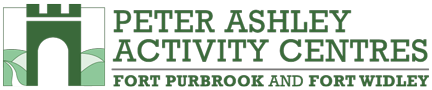 BMC Participation Statement – “The British Mountaineering Council recognises that climbing and mountaineering are activities with a danger of personal injury or death. Participants in these activities should be aware of the risks and be responsible for their own actions and involvement.” Personal Details    PLEASE COMPLETE FORM IN CAPITALS First name…………………………………………………………... Last name………………………………………………………….Date of birth (DD/MM/YY) …………………………………      Your phone number……………………………………………Address(In Full)…………………………………………………………………………………………………………………………………Postcode…………………………………………………………….Emergency contact……………………………………………… Emergency contact number ……………………………………………Relation to contact………………………………….Your email address…………………………………………………………………………………………………………………………..*We collect your email address in order to provide you with information regarding the walls. If you would like to receive emails about our activities by email to the address you have provided, please tick this box.  You may withdraw your consent at any time. [We collect your personal data to fulfil our contract with you and to ensure our Health and Safety duties are met.  We collect only what we need. You are advised that the Public Bouldering Facility is monitored by CCTV cameras to protect our visitors from misconduct and unsafe behaviour and to protect the site. A full copy of our privacy notice can be found on display in reception.]Conditions and rulesOnce you have read and understood the RULES AND GUIDELINES of the climbing walls, please answer the following questions writing either ‘YES’ or ‘NO’ in the box provided, please then sign the bottom of the form.Are you 18 or over?(If no and under 16 an adult must sign and be surpervising at all times) ……………….-Have you read and agree to the conditions and rules of the climbing walls?..........................  -Does the safety matting prevent injury?................................................................................. -Do you agree to climb down from walls wherever possible?................................................. -Do you understand that failing to follow and exercise rules could lead to injury or death?.. -Do you have any questions regarding the rules and guidelines?............................................ Medical- please answer ‘YES’ or ‘NO’ This is in case of an emergency, so we can pass the information on to the emergency services.-Do you have any allergies we need to be aware of?(if yes please specify below) .............................. -Do you need to take any medication? (if yes please specify below)……………………………………………….Please enter all medical conditions, medicines taken (including inhalers) and details of individuals’ abilities that may affect the safety of the individual or others when climbing.………………………………………………………………………………………………………………………………………………………………………………………………………………………………………………………………………………………………………………………………………………………………………………………………………………………………………………………………………………Conditions Of EntryI have read and understood the RULES AND GUIDELINES of the climbing wall and the BMC participation statement. I take full responsibility for my actions whilst on site and will adhere to the rules set out by The Peter Ashley Activity Centres Trust.Sign………………………………………………………………Date……………………………………Under 16 Parent/Guardian must sign belowSign………………………………………………………………Date……………………………….....BMC Participation Statement – “The British Mountaineering Council recognises that climbing and mountaineering are activities with a danger of personal injury or death. Participants in these activities should be aware of the risks and be responsible for their own actions and involvement.” By registering to climb at The Walls I confirm that I understand the rules and guidelines laid out above and realise that failure to comply with the rules and guidelines could result in injury to myself or others, removal of competent, registered boulderer status and/or expulsion from The Walls. I understand that use of The Walls is an unsupervised activity (except when participating in a paid instructed group) and I am responsible for my own safety.The Walls are an artificial bouldering environment. The risks involved are no less serious than when climbing outside. There is an additional risk that bolt-on holds may spin or break; should this happen please inform a staff member immediately.The matting in the climbing area is designed to provide a more comfortable landing for climbers falling from the bouldering wall. The matting DOES NOT guarantee your safety. Uncontrolled falls are likely to result in injury to yourself or others.Our Duty of Care – The climbing area rules and conditions of use are part of our duty of care that we, as operators, owe to you, the customer, by law. If you choose to or are not prepared to abide by them then you will be asked to leave.Your Duty of Care – The guidelines for use below are for your own and others safety. These detail the accepted methods of use and how customers would normally be expected to behave towards each other.Unsupervised Climbing – Before you climb without supervision you are required to register to say that you know how to use the equipment, that you are prepared to abide by the Rules and Guidelines for use of The Walls and that you understand and accept the risks involved in your participation.Unsupervised Climbing Continued – After Registration you will be recorded as a registered or supervised boulderer. Supervised boulderers must be signed in and supervised by an Over 18 registered boulderer at all times whilst in the centre.Unsupervised Climbing is exactly that. Staff will provide whatever help and advice they can, but instruction in the use of the equipment or climbing techniques will only be provided where it has been booked and paid for in advance. If you are not confident in the use of the equipment and facility then do not attempt to use it with out supervision of someone who is competent to do so.Supervised Climbing – An adult who has registered as an Over 18 registered boulderer at the centre may supervise up to Four climbers under the age of 16 as long as they are prepared to take full responsibility for the safety of these people. Groups of five or more supervised climbers must be supervised by an instructor holding the relevant qualification. Under 18’s – All under 18’s in the centre must have an under 18 Registration Form countersigned in person by their parent or legal guardian.Under 16’s – All under 16’s must be supervised by an Over 18 Registered boulderer unless they are 12 or over and have been assessed by the management and registered for unsupervised climbing with parental consent. You must be competent in the basic safety knowledge required to use the centre. This will be described to you during your registration and you should ask a member of staff if any of the rules or guidelines for the use of The Walls are not clear to you.It is against Site rules to go anywhere else other than the bouldering walls, access to the bouldering walls and the public facilities or Reception. Anyone found in other areas, will be removed from the premises.You must be competent in the basic safety knowledge required to use the centre. This will be described to you during your registration and you should ask a member of staff if any of the rules or guidelines for the use of The Walls are not clear to you.It is against Site rules to go anywhere else other than the bouldering walls, access to the bouldering walls and the public facilities or Reception. Anyone found in other areas, will be removed from the premises.THE WALL RULESReport to reception on each visit before you boulder.Do not sit, stand or boulder under other people who are bouldering.Avoid uncontrolled falls. Do not jump off the wall.Do not use the matting for gymnastics.Do not climb on the structural beams or bars at the top of the wall.No food to be eaten in the climbing area, only drinks bottles with a sealable cap will be permitted. Self-Supervised, means staying in the same room as the group you are being supervised with or are supervising for.Chalk should only be used if kept in a suitable container or bag. NO LOOSE CHALK or LOOSE CHALK BALLS. No throwing of chalk.Do not mark the walls with chalk or anything permanent or damaging to the surface.  THE WALL GUIDELINES FOR USEReport any problems with the walls, holds or boulderers’ behaviour to a member of staff immediately.Do not wear jewellery when bouldering, these can catch and cause injury.Customers are advised to secure all valuables. The centre will not be held responsible for any loss or damage.While it is not compulsory, it is highly recommended that helmets are warn. To hire a helmet an equipment waiver must be signed.Do not attempt to ‘spot’ someone unless you know what you are doing, and they want to be spotted. Bouldering is a physically demanding activity and you should warm up before the session and cool down to reduce the risk of injury. The training aids are designed for use by experienced climbers and should not be used by under 18 years old.